TRƯỜNG ĐẠI HỌC VĂN LANGKHOA: CÔNG NGHỆ ỨNG DỤNGĐỀ THI KẾT THÚC HỌC PHẦN- Đề lần 1Học kỳ 3, năm học 2021 - 2022Mã học phần: DSH0170Tên học phần: Công nghệ vi sinh ứng dụng & thực hànhMã nhóm lớp học phần: 213_DSH0170_01Thời gian làm bài (phút/ngày): 60 phútHình thức thi: Tự luậnCách thức nộp bài tự luận: SV làm bài trên hệ thống thi Câu 1 (2 điểm): Nêu vai trò và tiêu chuẩn của giống vi sinh vật dùng trong sản xuất?Câu 2 (3 điểm): Trình bày các bước cơ bản trong việc nâng cao chất lượng giống vi sinh vật bằng kỹ thuật tái tổ hợp gen. Nêu một ứng dụng?Câu 3 (5 điểm): Trình bày phương pháp lên men bề mặt trên môi trường bán rắn. Nêu các ưu và nhược điểm cơ bản của phương pháp?Ngày biên soạn: 11/07/2022Giảng viên biên soạn đề thi: TS. Võ Thị XuyếnNgày kiểm duyệt:18/07/2022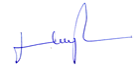 Trưởng ngành CNSH kiểm duyệt đề thi: TS. Vũ Thị Quyền 